Зарегистрировано в Минюсте России 11 ноября 2021 г. N 65757МИНИСТЕРСТВО ПРОСВЕЩЕНИЯ РОССИЙСКОЙ ФЕДЕРАЦИИПРИКАЗот 4 октября 2021 г. N 686О ВНЕСЕНИИ ИЗМЕНЕНИЙВ ПРИКАЗЫ МИНИСТЕРСТВА ПРОСВЕЩЕНИЯ РОССИЙСКОЙ ФЕДЕРАЦИИОТ 15 МАЯ 2020 Г. N 236 "ОБ УТВЕРЖДЕНИИ ПОРЯДКА ПРИЕМАНА ОБУЧЕНИЕ ПО ОБРАЗОВАТЕЛЬНЫМ ПРОГРАММАМ ДОШКОЛЬНОГООБРАЗОВАНИЯ" И ОТ 8 СЕНТЯБРЯ 2020 Г. N 471 "О ВНЕСЕНИИИЗМЕНЕНИЙ В ПОРЯДОК ПРИЕМА НА ОБУЧЕНИЕ ПО ОБРАЗОВАТЕЛЬНЫМПРОГРАММАМ ДОШКОЛЬНОГО ОБРАЗОВАНИЯ, УТВЕРЖДЕННЫЙ ПРИКАЗОММИНИСТЕРСТВА ПРОСВЕЩЕНИЯ РОССИЙСКОЙ ФЕДЕРАЦИИОТ 15 МАЯ 2020 Г. N 236"В соответствии с частью 8 статьи 55 Федерального закона от 29 декабря 2012 г. N 273-ФЗ "Об образовании в Российской Федерации" (Собрание законодательства Российской Федерации, 2012, N 53, ст. 7598; 2021, N 13, ст. 2137), пунктом 1 и подпунктом 4.2.21 пункта 4 Положения о Министерстве просвещения Российской Федерации, утвержденного постановлением Правительства Российской Федерации от 28 июля 2018 г. N 884 (Собрание законодательства Российской Федерации, 2018, N 32, ст. 5343), приказываю:1. Утвердить прилагаемые изменения, которые вносятся в приказы Министерства просвещения Российской Федерации от 15 мая 2020 г. N 236 "Об утверждении Порядка приема на обучение по образовательным программам дошкольного образования" (зарегистрирован Министерством юстиции Российской Федерации 17 июня 2020 г., регистрационный N 58681), с изменениями, внесенными приказом Министерства просвещения Российской Федерации от 8 сентября 2020 г. N 471 (зарегистрирован Министерством юстиции Российской Федерации 30 сентября 2020 г., регистрационный N 60136), и от 8 сентября 2020 г. N 471 "О внесении изменений в Порядок приема на обучение по образовательным программам дошкольного образования, утвержденный приказом Министерства просвещения Российской Федерации от 15 мая 2020 г. N 236" (зарегистрирован Министерством юстиции Российской Федерации 30 сентября 2020 г., регистрационный N 60136).2. Настоящий приказ вступает в силу с 1 марта 2022 г. и действует до 28 июня 2026 года.МинистрС.С.КРАВЦОВПриложениеУтвержденыприказом Министерства просвещенияРоссийской Федерацииот 4 октября 2021 г. N 686ИЗМЕНЕНИЯ,КОТОРЫЕ ВНОСЯТСЯ В ПРИКАЗЫ МИНИСТЕРСТВА ПРОСВЕЩЕНИЯРОССИЙСКОЙ ФЕДЕРАЦИИ ОТ 15 МАЯ 2020 Г. N 236 "ОБ УТВЕРЖДЕНИИПОРЯДКА ПРИЕМА НА ОБУЧЕНИЕ ПО ОБРАЗОВАТЕЛЬНЫМ ПРОГРАММАМДОШКОЛЬНОГО ОБРАЗОВАНИЯ" И ОТ 8 СЕНТЯБРЯ 2020 Г. N 471"О ВНЕСЕНИИ ИЗМЕНЕНИЙ В ПОРЯДОК ПРИЕМА НА ОБУЧЕНИЕПО ОБРАЗОВАТЕЛЬНЫМ ПРОГРАММАМ ДОШКОЛЬНОГО ОБРАЗОВАНИЯ,УТВЕРЖДЕННЫЙ ПРИКАЗОМ МИНИСТЕРСТВА ПРОСВЕЩЕНИЯРОССИЙСКОЙ ФЕДЕРАЦИИ ОТ 15 МАЯ 2020 Г. N 236"1. Приказ Министерства просвещения Российской Федерации от 15 мая 2020 г. N 236 "Об утверждении Порядка приема на обучение по образовательным программам дошкольного образования" (зарегистрирован Министерством юстиции Российской Федерации 17 июня 2020 г., регистрационный N 58681), с изменениями, внесенными приказом Министерства просвещения Российской Федерации от 8 сентября 2020 г. N 471 (зарегистрирован Министерством юстиции Российской Федерации 30 сентября 2020 г., регистрационный N 60136) (далее - приказ N 236), дополнить пунктом 3 следующего содержания:"3. Настоящий приказ действует до 28 июня 2026 года.".2. В Порядке приема на обучение по образовательным программам дошкольного образования, утвержденном приказом N 236:а) абзац четвертый пункта 4 изложить в следующей редакции:"Ребенок имеет право преимущественного приема в государственные и муниципальные образовательные организации, в которых обучаются его полнородные и неполнородные братья и (или) сестры <4>.";б) абзац третий пункта 6 после слов "муниципального района," дополнить словами "муниципального округа";в) абзац второй пункта 8 изложить в следующей редакции:"Документы о приеме подаются в государственную или муниципальную образовательную организацию, в которую получено направление.";г) сноску 8 к абзацу второму пункта 8 исключить;д) сноску 9 к абзацу восьмому пункта 8 считать сноской 8;е) абзац девятнадцатый пункта 9 изложить в следующей редакции:"При наличии у ребенка полнородных или неполнородных братьев и (или) сестер, обучающихся в государственной или муниципальной образовательной организации, выбранной родителем (законным представителем) для приема ребенка, его родители (законные представители) дополнительно в заявлении для направления указывают фамилию(-ии), имя (имена), отчество(-а) (последнее - при наличии) полнородных или неполнородных братьев и (или) сестер.";ж) в абзаце двадцать девятом пункта 9 слова ", медицинское заключение" исключить;з) сноску 10 к абзацу двадцать девятому пункта 9 исключить;и) сноску 11 к пункту 14 считать сноской 9.3. Приказ Министерства просвещения Российской Федерации от 8 сентября 2020 г. N 471 "О внесении изменений в Порядок приема на обучение по образовательным программам дошкольного образования, утвержденный приказом Министерства просвещения Российской Федерации от 15 мая 2020 г. N 236" (зарегистрирован Министерством юстиции Российской Федерации 30 сентября 2020 г., регистрационный N 60136) дополнить пунктом 3 следующего содержания:"3. Настоящий приказ действует до 28 июня 2026 года.".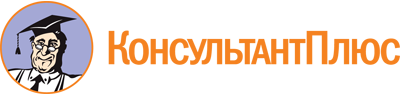 Приказ Минпросвещения России от 04.10.2021 N 686
"О внесении изменений в приказы Министерства просвещения Российской Федерации от 15 мая 2020 г. N 236 "Об утверждении Порядка приема на обучение по образовательным программам дошкольного образования" и от 8 сентября 2020 г. N 471 "О внесении изменений в Порядок приема на обучение по образовательным программам дошкольного образования, утвержденный приказом Министерства просвещения Российской Федерации от 15 мая 2020 г. N 236"
(Зарегистрировано в Минюсте России 11.11.2021 N 65757)Документ предоставлен КонсультантПлюс

www.consultant.ru

Дата сохранения: 04.03.2022
 